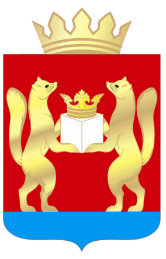 ТАСЕЕВСКИЙ РАЙОННЫЙ СОВЕТ ДЕПУТАТОВКРАСНОЯРСКИЙ КРАЙРЕШЕНИЕот «29» сентября 2021 г. № 12-6О внесении изменений в Положение об оплате труда депутатов, выборных должностных лиц, осуществляющих свои полномочия на постоянной основе, членов выборных органов местного самоуправления и муниципальных служащих Тасеевского района Красноярского краяВ связи с вступлением в силу части 3 статьи 5 Федерального закона от 07.02.2011 № 6-ФЗ «Об общих принципах организации и деятельности контрольно-счетных органов субъектов Российской Федерации и муниципальных образований», Тасеевский районный Совет депутатов РЕШИЛ:1.В Положение об оплате труда депутатов, выборных должностных лиц, осуществляющих свои полномочия на постоянной основе, членов выборных органов местного самоуправления и муниципальных служащих Тасеевского района Красноярского края, утвержденное решением Тасеевского районного Совета депутатов от 29.12.2015 № 2-20, (далее – Положение) внести следующие изменения:1.1.  Приложение № 1 к Положению дополнить пунктом 3 следующего содержания:«3. Председатель ревизионной                                                     17951,00 комиссии района1.2. В Приложении № 2 Положения пункт 3 исключить.2. Настоящее Решение вступает в силу в день, следующий за днем его официального опубликования на сайте trsd.ucoz.ru Тасеевского районного Совета депутатов.Председатель Тасеевского 	                                     Глава Тасеевского районарайонного Совета депутатов						                           С.Е. Варанкин                                                 К.К.Дизендорф